Pourquoi fait-on des poissons le 1er avril ??? 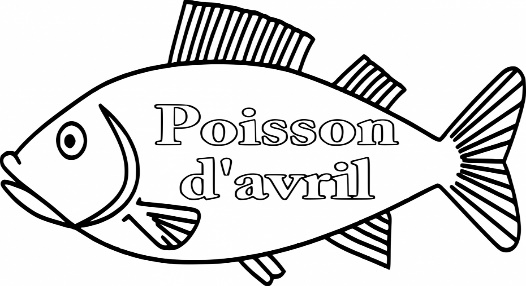 https://www.lumni.fr/video/pourquoi-on-fait-des-poissons-d-avrilChanson du poisson pané (ou pas né) !https://www.youtube.com/watch?v=-dSWz5RO2WYOrigami et pliages de poissons d’avril :https://www.youtube.com/watch?v=sLE-PlgtEgQhttps://www.youtube.com/watch?v=jeRGDdfWAw8https://www.youtube.com/watch?v=TPhbJXTezS01er avril avec Bout de Gomme !http://boutdegomme.fr/ekladata.com/boutdegomme.eklablog.com/perso/coloriages/Coloriage-poisson-d-avril-BDG-.pdfhttp://boutdegomme.fr/wp-content/uploads/2020/03/poisson_quadrillage_BDG_et_pixel_art_2020.pdfhttp://boutdegomme.fr/ekladata.com/boutdegomme.eklablog.com/perso/coloriages/Coloriage-poisson-d-avril-exercices-2-BDG.pdfC’est le premier avril, amuse-toi bien ! Tu peux même m’envoyer des photos de tes productions par mail.  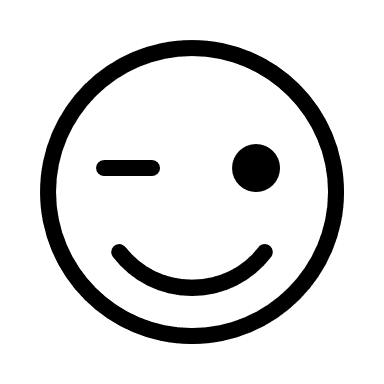 Coloriages de poissons :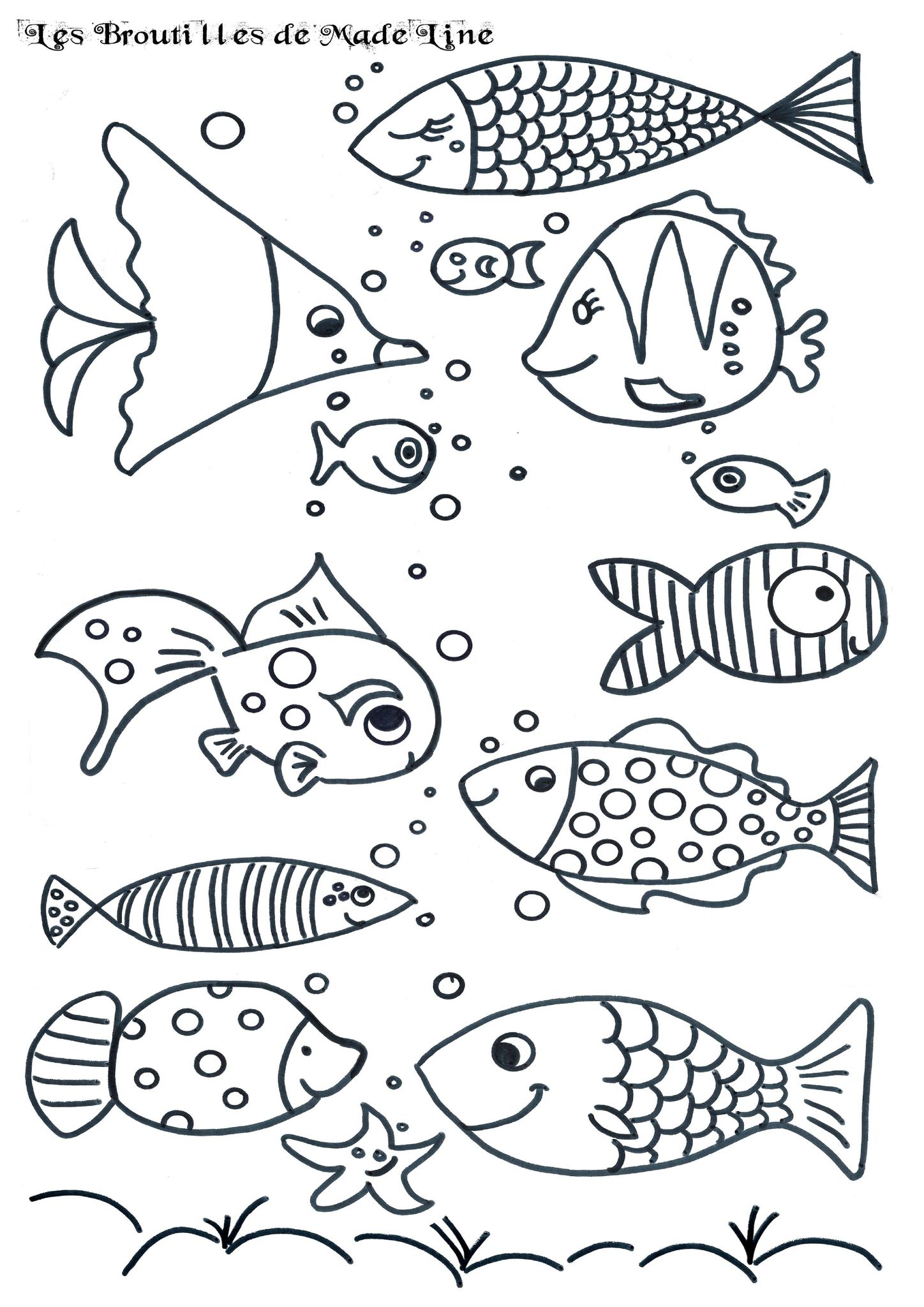 